برنامج كرزون للمحاسبةبسم الله الرحمن الرحيمالمصدر منتديات دلوعة العرب  http://www.dlooah.com
اخواني الاعزاء كما وعدتكم برفع اصدارات جديدة للبرنامج
وبمناسبة الترقية الجديدة للمعهد
اقدم لكم اليوم النسخة الكاملة من برنامج 
كرزون للمحاسبة
الاصدار السادس
مجانا
يعد برنامج كرزون للمحاسبة من اسهل برامج المحاسبة
ولا يحتاج الى خبرة كافية في المحاسبة

يجب تحميل الاصدار الاول قبل التحديث الى الاصدار السادس
الاصدار الاول مع شرح البرنامج من الموقع الرسمي للبرنامج

اضغط هنا

من المعهد

اضغط هنا

بعدتحميل المرفق وفك الضغط عنه
ننسخ ملف Karazoon6 الى المسر التالي
"C:\Program Files\برنامج كرزون للمحاسبة
ثم نحدث قاعدة البيا نات من الملف المرفق Update-DB
نضغط على زر جلب قاعدة البيانات ونحدد له المسار التالي
"C:\Program Files\برنامج كرزون للمحاسبة
سنجد ملف واحد ضمن هذا المسار باسم karazoon
ناشر عليه ثم نضغط تحديث قاعدة البيانات

حمل الاصدار السادس من المرفقاتانتظرو الاصدارات القادمة بإذن الله

لكم مني كل الود


الملفات المرفقة الاصدار السادس.zip (1.48 ميقابايت)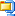 المصدر: منتديات دلوعة العرببسم الله الرحمن الرحيمالمصدر منتديات عراق المحبة http://www.iraq-mahaba.com
اخواني الاعزاء اقدم لكم اليوم النسخة الكاملة من برنامج 
كرزون للمحاسبة
الاصدار الاول
مجانا
البرنامج من تصميم فرقة الفرسان المتحدون للبرمجات وتوزيع شركة الشام

يعد برنامج كرزون للمحاسبة من اسهل برامج المحاسبة
ولا يحتاج الى خبرة كافية في المحاسبة
صورة البرنامج






شرح كيفية عمل البرنامج 
بعد تنصيب البرنامج نبدا بادخال البيانات والحسابات الموجودة مسبقا
نختار من القائمة الرئيسية ملف ثم تهيئة فتظهرالصورة التالية






الصندوق: ندخل المبلغ الحالي في الصندوق
كما في الصورة




بطاقة التموين: نبدا بادخال المواد والبضائع الموجودة مسبقا
كما في الصورة





دفتر الذمم الصادر والوارد: نقوم بادخال الذمم النا والعلينا
كما في الصورة






هكذا نكون جهزنا العمل والحسابات السابقة
العمل في البرنامج
كل ما عليك به العمل يكون في اليومية
البيع والشراء 
اذا كانت العملية بيع اشر على الوارد ثم النوع : صنف
كما في الصورة






واذا كانت العملية شراء نقوم بنفس الخطوات السابقة ولاكن نواشر على نافذ
كما في الصورة






البيع والشراء في حالة الدين : نقوم بنفس العمل السابق ولاكن بالتاشير على صفحة الدين
كما في الصورة






بيطاقة التموين : سنجد الاصناف الموجودة والعدد والسعر
ويمكن في اي وقت معرفة مالك وما عليك ورصيد الصندوق والارباح بالضغط على راس المال
كما في الصورة








لتغير واجهة الطباعة للبيانات الخاصة بالاسم والعنوان الخاص بك 
اضغط على تغيير كلمة المرور تظهر لك الرسالة التالية








اكتب كرزون 5509511 دون التاشير على اي من الخانات مع العلم عند الكتابة لاتظهر الكتابة تابع
واحرص على ان تكون لغة الكمبيوتر على العربي تظهر لك الصورة التالية قم بتعبئة بياناتك الخاصة


وهذه واجه تغيير بيانات الطباعة
